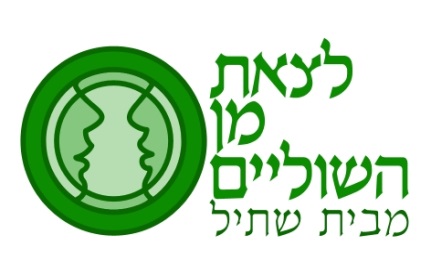 العسر التعلّمي حسب التسلسل الزمنيبداية صف الروضة:المشكلة: صعوبة في واحدة من المجالات الآتية: نسخ كلمات، انهاء مهام رسم او قص، التعرف على الحروف والارقام، الجلوس بتركيز، مشاكل بالنطق.عدم الذعر.استشارة معلمة الروضة بشأن إجراء تقييم على يد مختص بالعسر التعلّمي.التشخيص سيظهر  عدة امكانيات التدخل ومن بينها: علاج وظيفي، علاجي بالتخاطب، نفسي تربوي، ارشاد للأهل، التوجه لطبيب العائلة، وكذلك التوجه لتقييم القدرة على الإصغاء والتركيز.تطبيق تمارين وتوصيات التقرير ومتابعة التقدم عند الطالب.نهاية الروضة الالزامية .المشكلة: صعوبة بواحدة أو أكثر من المجالات الآتية:- القدرة على النسخ، كتابة الحروف، كتابة الأرقام، تذكر الحروف واسمائها، وصعوبة بتذكر الأغاني والأناشيد.استشارة معلمة الروضة بشأن التوجه لمختص بالعسر التعلّمي أو معالج وظيفي، لتقييم إضافي والتهيئة للكتابة في الصف الأول.تطبيق تمارين وتوصيات التقرير ومتابعة التقدم عند الطالب.المشكلة: صعوبة بالجلوس مركزاً، لا ينهي واجباته، يمتنع عن المشاركة الفعالة، يعاني من تقلبات في المزاج بشكل حاد، يستصعب تنفيذ مهام حسب التعليمات.استشيروا طبيب العائلة.بتوصية من طبيب العائلة توجهوا لمختص بمجال القدرة على الإصغاء والتركيز، والجوانب الوجدانية، (طبيب نفساني مختص) قد يوصي طبيب العائلة بالتوجه لطبيب أنف أذن حنجرة، لعمل فحص سمع، أخصائي نفسي تربوي، معالج بالتخاطب، خبير عسر تعلّم ( M.A ماجستير بعسر التعلّم).نهاية الصف الاول المشكلة: تقدم بطيء باكتساب القراءة و/أو الكتابة و/أو صعوبة في تعلم الحساب.عليكم استشارة المربية بشأن التوجه لتشخيص أكاديمي لدى مختص بالعسر التعلّمي. وتباعاً لذلك فحص تركيز الرؤية (מיקוד ראיה)، فحص سمع، معالج وظيفي، معالج بالتخاطب، وتقييم القدرة على الإصغاء والتركيز، لدى مختص بهذا المجال.بعد التشخيص شامل ستحصلون على توضيح بخصوص مصدر الصعوبة وستفهمون معانى تلك الصعوبات. يتم تنفيذها على يد مختص وتشمل: توجيه ومرافقة بتطبيق توصيات التشخيص.مقابلة الطاقم التربوي في المدرسة: المربية، ومعلمي المواضيع من اجل عرض نتائج التشخيص للطاقم وتطبيق خطة التدخل.تطبيق التمارين والتوصيات التي جاءت في تقرير التشخيص، ومتابعة تقدم الطالب في القراءة والكتابة والحساب، وكذلك في المجال الوجداني، من المهم التشاور الانتباه الى التغييرات الحسنة أو السيئة والتشاور مع المختص المتابع للوضع.الصفوف الابتدائية الثاني - الثالثالمشكلة: تقدم بطيء في تطور القراءة.التوجه للتعليم المصحح Remedial Education  لدى مختص بالعسر التعلّمي، للتحسين من القراءة وفهم المقروء.المشكلة: تقدم بطيء بالكتابة: بطء في الخط، خط غير مقروء، كتابة مع أخطاء إملائية.في حال استمرار الصعوبة يجب التوجه الى مختص بالعلاج الوظيفي، أو لطبيب أعصاب من أجل فحص القدرة على التركيز والأعصاب، أو فحص الرؤية وتركيز الرؤية (מיקוד ראיה)في حال ان الصعوبة جديدة توجهوا للتقييم لدى مختص بالعسر التعلّمي.أفهموا نتائج التشخيص وماهية خطة التدخل. منتصف المرحلة الابتدائية الرابع حتى السادس المشكلة: فجوة كبيرة في القراءة، فهم المقروء أو اخطاء إملائية شاذة عن متوسط الصف، تتدني الرغبة في التعليم وتحضير الواجبات البيتية.في حال أن الصعوبات جديدة:-عليكم التوجه الى مختص في المجال الوجداني، ومجال التركيز (طبيب نفساني مختص بالأطفال، طبيب أعصاب أو طبيب عائلة مختص بالإصغاء والتركيز). التوجه الى جهة استشارية ( غالباً أخصائي نفسي-تربوي في مدينتك أو المجلس المحلي أو بشكل فردي).التوجه لتقييم لدى مختص في العسر التعلّمي في حال أن الصعوبات مستمرة: لا بد من متابعة لدى مختص بالعسر التعلّمي.تطبيق التوصيات الممكنة: التوجه لجهة استشارية بالمجال الوجداني (غالباً أخصائي نفسي-تربوي في الخدمات النفسية بمدينتك أو بشكل فردي).إرشاد الأهل لدى مختص بإرشاد الأهل مؤهل من قبل مؤسسة تعليمية معترف بها.تغير في خطة التعليم المصحح.الصف السابع: المشكلة: تواجهني لأول مرة صعوبة في التعامل مع مادة تعليمية إنشائية (تحتوي على الكثير من اللغة)، بالقراءة، والحاجة الى شروحات شفوياً، كتابة إجابات ملاءمة للسؤال، أخطاء إملائية متعددة وشاذة، صعوبة في الرياضيات أو اللغة الإنجليزية، وتدني جدي في العلامات.التوجه الى تشخيص نفسي- تعليمي (دامج)أحياناً تكون هناك حاجة لواحد منهم بما يتلائم ومجال الصعوبة.في حالات من الصعوبة الوجدانية، نوبات غضب، مزاجية –يوصى البدء بفحص نفسي.في حالات من الصعوبة التعليمية-يوصى البدء بتشخيص تعليمي.أحياناً تكون هناك حاجة للتوجه الى مختص بالإصغاء والتركيز، وبالمجال الوجداني (طبيب نفساني أو طبيب أعصاب).تطبيق التوصيات وخطة التدخل.الحصول على مساندة وإرشاد للأهل من قبل مختص بإرشاد الأسر.الحصول على تقارير تقدم والتي توثق تقدم الطالب، أو أساليب العمل بالمدرسة والبيت وأساليب الامتحانات الفعالة.حتلنة التشخيصات الموجودةتشخيص أكاديمي لدى مختص بالعسر التعلّمي ( حاصل على ماجستير M.A عسر تعلّم) حسب الحاجة فحص نفسي مكمل من اجل الحصول على مساعدة محددة وملاءمات لامتحانات حسب الصعوبة.تسليم تقارير التشخيص مع بداية السنة لمستشارة المدرسة، معلمي المواضيع، مقييم الأداء التعلّمي وإجراء محادثة حول النتائج والاحتياجات.التفكير المشترك حول خطة العمل، المهام، واجبات واحتياجات المتعلم في المدرسة والبيت.منح الطالب حصص في التعليم المصحح أو استراتيجيات تعلم صفوف سابع-تاسع.فحص فعالية الملاءمات بالامتحانات وتوثيق تحصيل الطالب حسب أساليب الامتحان المختلفة، بالتعاون مع الطاقم التعليمي.نهاية الصف التاسع حتى الثاني عشرصعوبة في التعامل مع مادة تعليمية إنشائية (تحتوي على الكثير من اللغة)، بالقراءة، والحاجة الى شروحات شفوياً، كتابة إجابات ملاءمة للسؤال، أخطاء إملائية متعددة وشاذة، صعوبة في الرياضيات أو اللغة الإنجليزية.اذا كانت الصعوبات جدية:-التوجه الى تشخيص نفسي- تعليمي (دامج)أحياناً تكون هناك حاجة لواحد منهم بما يتلائم ومجال الصعوبة.في حالات من الصعوبة الوجدانية، نوبات غضب، مزاجية –يوصى البدء بفحص نفسي.في حالات من الصعوبة التعليمية-يوصى البدء بتشخيص تعليمي.أحياناً تكون هناك حاجة للتوجه الى مختص بالإصغاء والتركيز، وبالمجال الوجداني (طبيب نفساني أو طبيب أعصاب).تطبيق التوصيات وخطة التدخل.الحصول على مساندة وإرشاد للأهل من قبل مختص بإرشاد الأسر.في حال أن الصعوبات مستمرة من سنوات سابقة:حتلنة التوصيات وملاءمات التشخيص من قبل الشخص المهني والذي قام بتنفيذ التشخيص الأخير. الحصول على تقارير تقدم والتي توثق تقدم الطالب، أو أساليب العمل بالمدرسة والبيت وأساليب الامتحانات الفعالة.التحضير لامتحان القبول للجامعات (البسخومتري) المشكلة: صعوبة في التعامل مع مادة تعليمية إنشائية (تحتوي على الكثير من اللغة)، صعوبة بالالتزام بالوقت، الإحساس بأن المشاكل التي كانت في المدرسة تعود على نفسها، صعوبات في التركيز لفترات زمنية طويلة.- تشخيص أكاديمي لدى مختص بالعسر التعلّمي استعدادا للامتحان البسيخومتري والتعليم العالي. غالباً ما يشمل التشخيص تقييم أداء الطالب التعلّمي في اللغة العبرية، اللغة الإنجليزية، والرياضيات + تعبئة استمارة للمشخص + تعبئة استمارة.- متعلمين ذوي أكثر من لغة، يستطيعون تنفيذ التشخيص بلغة الأم.- فحص مواعيد الامتحانات الملاءمة لطلاب ذوي عسر تعلّمي، ومواعيد تقديم تقارير التشخيص.- تطبيق توصيات التشخيص، احيانا التوجه لتشخيصات مكلمة: تشخيص إصغاء وتركيز لدى مختص بالمجال، تشخيص نفسي مكمل.- احيانا التوجه الى أشخاص مهنين: مدرب بالمجال الذي تبين به عسر و/أو استراتيجيات تعلّم لدى مختص بالتعليم المصحح.- نقل النتائج للمعلمين والمرشدين من اجل تيسير السيرورة التعليمية.التعليم العاليالمشكلة: صعوبات في تعلم المادة التعليمية، صعوبة في فهم ما يتم تعليمه بالدروس (ملاحظة نفس الصعوبات والتي سبق وأن ظهرت في المدرسة).التوجه لمركز الدعم للطلاب عسيري التعلم بالمؤسسة التعليمية التي يتعلم بها الطالب.نقل التشخيصات السابقة، في حال عدم توفرها-التوجه لمراكز التشخيص المعترف بها من قبل المؤسسة التعليمية.فهم نتائج التشخيص التعليمي، تطبيق التوصيات والتوجه الى أشخاص مهنيين بما يتلائم وتوصيات التشخيص.تطبيق توصيات التشخيصالاشتراك في ورشة عمل حول الاستراتيجيات التعليمية، التعلم التعاوني، التوجه لدروس باستراتيجيات محددة، تلقي المساعدة من مستشارة العسر التعلّم (في الغالب متواجدون في عمادة الجامعة)مصادر معرفة إضافية:-منشور المدير العام ملاءمة طرق الامتحان للممتحنين ذوي العسر التعلّمي الداخليين والخارجيين، كانون الأول 2003 رقم סד/4 (ב)مرشد لأهالي الطلاب ذوي العسر التعلّمي - سلالم وحبال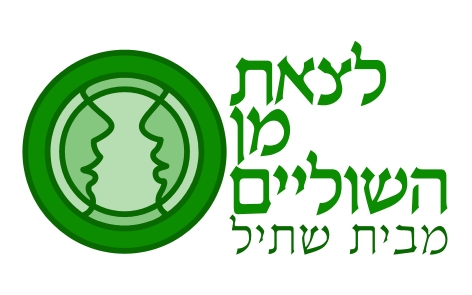 اسئلة هامه  متعلقة بالعسر التعلمي  لدى الطلاب القادمين الجددوُضِع المستند بواسطة ياعيل اوسبوس(مستشارة تربوية ومؤلفة كراسة ارشاد لأولياء امور الطلاب الناطقين بالروسية في موضوع العسر التعلّمي) بمساعدة السيدة تامي البوخير من قسم العسر التعلّمي واضطرابات الإصغاء في وزارة المعارف.السؤال: هل يمكن اعتبار ابني من ذوي العسر التعلّمي، اذا كان غير ناجح؟الإجابة: عدم النجاح في الدراسة هو احد اسباب العسر التعلّمي. وهناك اسباب أخرى: عدم معرفة اللغة، طرق تدريس غير مناسبة، قلة مثابرة. لمعرفة السبب وراء عدم النجاح في الدراسة يجب إجراء تشخيص نفسي وتعلّمي.قبل التوجه للتشخيص ينبغي فحص الأمور التالية:-1- ما هي المواضيع التي يستصعب فيها الطالب؟ ما المشترك بينها؟ ما الفوارق بين العلامات؟2- كم من الوقت أمضيتم في البلاد؟ اذا كانت المدة اقل من سنتين، يمنع اجراء التشخيص باللغة العبرية، فقط في حالات طارئة يجرى التشخيص بلغة الأم. هناك عدة اخصائيون يجيدون اللغة الروسية، ( لا اللغة القفقازية )، هل هناك صعوبات تعليميه قبل القدوم الى اسرائيل؟3- هل تواظبون على الاتصال بالمدرسة؟ كيف تقييم المدرسة أداءه؟ هل استعنتم بمعلم خاص؟ وحسب رأي المدرسة ماذا يساعده كي يتخطي/يتجاوز صعوباته؟4- هل لابنكم  اصحاب جيدون يقومون بزيارته / هل يزورهم؟5- نحن هنا لسنا بصدد الإجابة على سؤال مدى "المثابرة بالتعليم"، لأن بعض الطلاب يدخل في دائرة اليأس بسرعة خاصة في اعداد الواجبات المدرسية، ولا يحاولون القيام بشيء استصعبوا به كثيراً.وبعد عمل هذا الاستيضاح، تحققوا من شككم مجدداً.السؤال: في اجتماع أولياء الأمور، يقول لي المعلمون ان تحصيل ابنكم متدن في الامتحانات بخلاف علاماته في الوظائف والتمارين. ما السبب في ذلك؟الإجابة: هذا مثال على تذبذبات في الأداء والتي يمكن اعتبارها مؤشر تحذيري لظاهرتين هما:- عسر تعلّمي: وفي حال كان كذلك، سيتبعه بعض المؤشرات الإضافية والتي تدل على ذلك، مثل اخطاء إملائية، صعوبة في القراءة السريعة.قلق من الامتحانات او صعوبة وجدانية أخرى.لذا يتوجب التوجه الى مستشارة المدرسة ( بعدم وجود مستشارة الى المربية )، وطلب استيضاح. وهذا يمكِّن فتح قنوات داعمة لابنكم في المدرسة. ربما تكون هناك حاجة لتنفيذ تشخيص نفسي وتعليمي، أو بعلاج وجداني. السؤال: لدي ثلاثة ابناء، الأول والثاني ولدا في روسيا والثالث في البلاد. لماذا فقط الثالث يعاني من مشاكل بالتعليم وصعوبات في المدرسة.الإجابة: الأطفال ليسوا متشابهين، يجب الانتباه للثالث وايلائه الاهمية اللازمة، بند المساعدة الأولية بكراستنا سيساعدكم بهذا الموضوع.السؤال: عاش ابني مع جدّيه و كان يحادثهما فقط بالروسية، وفي الروضة لم يعرف العبرية جيداً، والروضة تعتقد أن الأنسب له أن يوضع في اطار التربية الخاصة، ما العمل؟الإجابة: يجب فحص فيما اذا كانت الصعوبة ناتجة من عدم معرفته للغة العبرية او هناك مشكلة اخرى أكثر جدية، يجب التوجه الى الأخصائية النفسية للروضة واعلامها ايضا بأن الولد ثنائي اللغة ويجب تحويله للتشخيص - احيانا يعجز الطالب في التعبير عن نفسه بسبب اللغة، من المهم لفت نظر الطاقم التربوي الى أن الطالب ثنائي اللغة. السؤال: أوصت المدرسة بأن أعطي لولدي العلاج الطبي، هل هذا إلزامي؟الإجابة: لا يوجد ما يلزم ذلك. لكن هناك ما يستوجب اثارة الشك ان ابنكم قد يعاني منADHD  لذا يقتضي الأمر بصورة ملحة عمل الأتي:-التحدث مع المدرسة، من المفضل جلسة تضم المربية، المدير، المستشارة أو الأخصائية النفسية، أثناء الحديث من المهم استيضاح ما يحدث مع ابنكم خلال الدوام المدرسي، قارنوا بين تصرفاته في المدرسة وتصرفاته في البيت، او أثناء وجود ابنكم عند الاقارب او بفعالياته مع أطفال آخرين.فحص ولدكم من قبل طبيب اعصاب او طبيب نفسي للأطفال.بعد هذان الأمران من المهم أن تحصوا رغبتكم في إعطاء أو عدم إعداء أبنكم العلاج الدوائي. تذكروا: طبيب فقط هو المؤهل لإعطاء العلاجي الدوائي.السؤال: اذا كان ابني من ذوي العسر التعلّمي، لماذا ينبغي توجيهه للعلاج النفسي ؟الإجابة: الولد الذي يعاني من صعوبات موضوعية/حقيقية تتراكم عنده إحباطات كثيرة ناجمة من فشله المتكرر. فمن جهة يملك قدرات فهم صحيحة عالية ومن جهة أخرى لا يستطيع التعبير عنها بأساليب التعليم والاختبار المعيارية والتي يتعرض لها في المدرسة، نحن نريد مساعدته للتغلب على الصعوبات المحددة لديه، ووضعها في اطارها المناسب وتجير الطاقات لتطوير قدراته وللجهد المطلوب منه في الدراسة كي ينجح.من وظيفة العلاج النفسي دعم السيرورة التعلّيمية. ومساعدته لتحقيق أقصى قدراته بالمؤسسة التعليمية وفي البيت. وبشكل عام تجني الفائدة الجمّة من وراء هذه المرحلة الهامة في العلاج النفسي. ومن بينها: وعي للذات لدى المتعالج، القدرة على اتخاد القرارات الصائبة بالوقت الصائب، روح تسامح وصبر. من المهم الانتباه الى أن هذه المرحلة لا تقدم نتائج ملحوظة للعين بشكل فوري، ولذلك لا بد من الاستعانة به كجزء من العملية العلاجية ككل في المدرسة، وليس كدواء علاجي لجميع المشاكل.سؤال: هل من الأفضل وضع الطالب من ذوي العسر التعلّمي في إطار مدرسة صناعية/داخلية/ثانوية عامة.الإجابة: الامور كلها فردانية لكل حالة وحالة، من المهم تقسيم السؤال الى فرعين:-مدرسة مهنيه او نظرية؟ المهنية لا تمنح للطالب شهادة بجروت كاملة، الا اذا كانت المدرسة تكنولوجية.المدرسة الداخلية او مدرسة عادية؟ المدرسة الداخلية تربي على الاستقلالية، وتعطي وظائف بيتية أكثر، طعام وفعاليات، وعندما يكون ولدكم بعيد عنكم لا تستطيعون معرفة "ما يمر به" بشكل يومي، ولا تستطيعون مساعدته وتوجيهه، الا اذا كان ذلك بواسطة مندوبين عنكم: مرشدين ومربين.السؤال: هناك مشاكل جمّة لابني في المدرسة، شُخِّص كولد ذو عسر تعلّم وذو اضطراب في الإصغاء والتركيز. بأيهما نبدأ بالمعالجة؟الإجابة: توجد الكثير من الطرق والتوجهات الناجعة بهذا الخصوص، نوصي في المدرسة الابتدائية ايلاء الأهمية بمتابعة الامر السلوكي، والانتباه لجلوس الطالب بالدروس ( كالعلاج الدوائي، أو العلاج الذهني-سلوكي والمتمركز حول السيطرة على الذات وتحسين السلوك). بعدها معالجة الجانب التعليمي من اجل اكسابه مهارات يومية في اداء واجباته المدرسية. تنظيم الوقت، من بداية المرحلة الاعدادية فصاعدا، نوصي بمعالجة الولد نفسيا لنرفع من قيمته الذاتية، أو على الأقل تقليص الضرر الذي قد يطرأ على القيمة الذاتية، وبعد ذلك إعطاءه دروس باستراتيجيات تعلّم، وهنا يفترض أن تختفي السلوكيات غير المرضية او يعطى علاج دوائي.السؤال: هل يستطيع أبني اكمال تعليمه في مؤسسات التعليم العالي، في حال لدية عسر في القراءة؟ الإجابة: نعم، بالتأكيد. كل انسان مستوى ذكاءه فوق المتوسط يستطيع التعليم في المعاهد العليا-جامعات او كليات. من المحتمل انه لن يختار مجال تعليمي والموجود في صلب العسر الذي لديه، ولكن بقية المجالات والمرموقة منهم مفتوحه أمامه، مع ذلك طالب ذو عسر في القراءة، يحتاج الى مساعدة تعليمية كبيرة كذلك في بالجامعة. من المهم الإشارة الى أن المساعدة والملاءمات التي تعطى للطلبة من ذوي عسر التعلّم كثيراً جداً بالجامعات منها بالمدارس.السؤال: متى تنتهي صلاحية التشخيص؟الإجابة: نتائج التشخيص سارية المفعول من الصف السابع الى جيل 25 سنة بغرض انهاء امتحانات البجروت. عند التسجيل للمؤسسات التعليمية العالية، يجب التوجه لكل مؤسسة بشكل مباشر من أجل الحصول على معلومات بشأن السياسات المتبعة بشأن مساعدة الطلبة من ذوي العسر التعلّمي، وموقفهم اتجاه التشخيص في القبول وبالحصول على الملاءمات. يمكن الحصول على الملاءمات بالامتحانات بالجامعات والكليات كي تنجح أكثر.الملاءمات:السؤال: متى نوصي بالسماح بإعطاء ملاءمات للطلاب ذوي عسر التعلّم؟الإجابة: عند الحديث عن الملاءمات يجب التفريق بين ملاءمات بأساليب التدريس وملاءمات بأساليب الامتحان. طلاب ذوي عسر تعلّم يحتاجون ملاءمات بأساليب التدريس بشكل متواصل من الصف الاول للصف الثاني عشر وبشكل عام.، امّا الملاءمات في الاختبار فهي عبارة عن وسيلة تسمح للطلبة ممن لا يستطيعون اجتياز إمتحانات البجروت بالظروف العادية، أن يجتازوهم. الملاءمات تتجاوز الصعوبة التي تمنع الطالب من التعبير عن معرفته، القصد مهارات هامة مثل: الكتابة، التعبير المنتظم بالكتابة، القراءة وغيرها.بما أن تلك المهارات هي أساساً للتعلّم، يكتسبها الطالب في المدرسة الابتدائية، وهامة لتطوير الشعور بالقدرة الذاتية لدى كل انسان لكل مراحل حياته، لا نوصي نهائياً بالسماح باستخدام ملاءمات بالاختبارات في المدرسة الابتدائية، بدلاً من ذلك يجب البحث عن عدة طرق بديلة للتأكد من ان التلميذ ذو عسر التعلّم يتقدم باكتساب تلك المهارات، يتطلب الوضع هنا مضاعفة الجهود من ناحية الوقت، تعدد الوسائل والطرق، والصبر. ان عدم نجاحه باكتساب تلك المهارات تؤدي الى تدهور وضعهم بالمستقبل، في الاعدادية يوصى بزيادة الوقت، وحسب الحاجة قراءة الامتحانات، ومع مرور الوقت، وتدريجياَ ضروري تعويد الطالب على عدم استعمال تلك الملاءمات نهائياً. السؤال: هل يتضرر الطالب بالعلامة/جودة البجروت؟ الإجابة: لا، غاية الملاءمات مساعدة الطالب في اجتياز البجروت والنجاح، وليسوا ليفشلوا. وبشهادة البجروت لا تذكر الملاءمات التي حصل عليها الطالب.السؤال: ما الفرق بين ملاءمات "إعادة نسخ الامتحان" لبين "إملاء الإجابة" لبين "امتحان شفوي"؟ الإجابة: إعادة نسخ الامتحان تمنح لطالب يواجه صعوبة في مقروئية الخط، حيث أن الفاحص لا يستطيع قراءة خط يدهن ولكن الطالب يستطيع قراءة خط يده وبالتالي عند الانتهاء من كتابة الامتحان يقوم بقراءة ما كتب لبالغ آخر، والذي يقوم بدوره بإعادة كتابة إجابات الطالب وكلتا اوراق الإجابات ( ورقة إجابات الطالب وما أعيد كتابه) ترسل للفحص بقسم الامتحانات، أما ملاءمة "إملاء الإجابة" فتمنح لطالب يكتب بخط غير مقروء نهائياً والطالب لا يستطيع قراءة خط يده نهائياً وبالتالي يقوم الطالب بإملاء الإجابة لممتحن محايد والذي يقوم بدوره بكتابة إجابات الطالب بخط واضح. أما ملاءمة "امتحان شفوي" فلا علاقة لها بمستوى مقروئية خط الطالب فقد يكون خط الطالب جميل ومقروء وتمنح له ملائمة "امتحان شفهي" وذلك عندما توجد صعوبة في الصياغة اللغوية، نرى صعوبات لدى الطالب في التعبير الكتابي وعندما يدلي بإجابته ويعبر عن معرفته شفوياً نجد فرقاً واضحاً لصالح التعبير الشفوي, في هذه الحالة يجب على الممتحن أن يعرف المادة التعليمة التي يتعلمها الطالب.ملاءمة "إعادة نسخ الامتحان" و"إملاء الإجابة" تصادق عليها لجنة الملاءمات المدرسية، حسب الشروط الواردة في منشور المدير العام بخصوص الملاءمات في الامتحانات للطلاب الداخلين والخارجيين 2003، والتعليمات التي تصدر عن قسم العسر التعلّمي واضطرابات الإصغاء في مطلع كل عام دراسي.السؤال: كيف يستطيع أبني الحصول على ملاءمة امتحان الشفوي؟ 	الإجابة: كما ذكر أعلاه فأن ملاءمة امتحان شفوي تتطلب وجود فرق واضح ومميز بين التعبير الكتابي والتعبير الشفوي لصالح التعبير الشفوي، يقدم الطلب عن طريق المدرسة الى لجنة الملاءمات اللوائية، اعتمادا على تشخيص نفسي-أكاديمي (دامج)، وحسب الشروط الواردة في منشور المدير العام بخصوص الملاءمات في الامتحانات للطلاب الداخلين والخارجيين 2003، والتعليمات التي تصدر عن قسم العسر التعلّمي واضطرابات الإصغاء في مطلع كل عام دراسي.اضاءات على حالات مركّبة أكثرالسؤال: ولدي لا يحبو وهو ابن سنة من عمره ما العمل؟الإجابة: المألوف ان الأطفال يحبون في جيل 9 شهور تقريباً، نوصي بأجراء فحص سريع لدى معالج وظيفي / مركز تطور الطفل.السؤال: واذا كان لا يحبو، ولكنه بدأ بالمشي بجيل سنة؟ هل هذا طبيعي؟الإجابة: التطور الطبيعي واسع أحياناً، وهناك أطفال يتخطون مرحلة الحبو ويبدأون بالمشي مباشرة، من المهم التأكد أن هذا التخطي لا يعود على نفسه تطورية اخرى، مثل: قلة نوم، تقيوء (قد ينبع أيضاً من ريفلوكس)، برنامج يوم غير مرتب ويتلخبط بسهولة، صعوبة بتنفيذ مهام جديدة، والتواجد في اماكن جديدة.السؤال: كم يستحق ابني لساعات دمج في المدرسة اذا كان يعاني من اضطراب في الإصغاء والتركيز.الإجابة: تُمْنح ساعات الدمج لطالب يعاني من مشكلات مركبة ومتعددة، وليس لكل طالب يعاني من عسر ما. لا يتم تخصيص ساعات حسب خطورة العسر، أولاً لأنه لا يمكن تقدير خطورتها بدقة وبأحقية. تخصيص الساعات (حسب منشور المدير العام 2003) كالتالي:-تخصص 8-10 ساعات لمائة وعشرين طالبا. ويحق لمدير المدرسة التوجه بطلب لوزارة المعارف (مركز الدعم التعليمي-ماتيا) بخصوص الساعات الناقصة، عادة ما يحصلون على أكثر، ولكن بعدما تثبت المدرسة أن لها احتياج اكبر من الساعات التي منحت لهم.السؤال: قامت المدرسة بتوجيهنا الى لجنة التنسيب، ما العمل ؟ الإجابة: وظيفة لجنة التنسيب هو تحديد استحقاق الطالب للتربية الخاصة، القصد، أن الدولة سوف تستثمر بالطلاب في اطار أغلى. في هذه اللجنة مندوبون من السلطات المحلية، ووزارة المعارف، آباء (وأحياناً الطالب فوق 14 سنة) وقسم الرفاه.تذكروا – انتقال الطالب لإطار التربية الخاصة هو حق وليس واجب، تمول دولة إسرائيل هذا الإطار، من اجل رفاهيته ورفع شأنه وشأن بيئته ومنحه مهارات تعلّمية واجتماعية بإطار داعم وآمن. من مبادئنا في حال أن الطالب يتقدم بشكل مقبول الاطار العادي، لا داعي لإخراجه منه، في حال وجدت فوارق/فجوات بيّنة والتي من الصعب تجسيرها (اكثر من سنتين تعليميات)، هناك ضرورة لإخراج الطالب. سبب اخر ان التلميذ يعيق نفسه عن التعلم، لدرجة أنه لا يقوم بأدائه كما يجب. السؤال: ارغب بالاستعانة بمساعدة لابني، هل هذا مسموح؟الإجابة: حتى الان لا تسمح وزارة المعارف لتواجد موظفين خاصين في المدرسة. الا انه توجد إمكانية (بديل عن المساعدة الشخصية) بالبدائل التالية:- يطلب من المدرسة الاستعانة بفتاة من الخدمة المدنية، متطوعين يعملون في المدرسة، طلاب جامعيين او تلاميذ من صفوف عليا.السؤال: يمنح الفاحص النفسي أعطى لولدي بن 7 سنوات، تشخيصPDD.NDS  ما معنى ذلك؟الإجابة: بداية، هذا التعريف يعني اضطراب تطوري موسع Pervasive Developmental Disorders  )، هذا لا يعني عسر تعلّم، وانما اضطراب بدرجة مختلفة، أكثر خطورة، والتي تنتمي الى صعوبات في التواصل ( من طيف التوحد) او يعود الى تأخر في النمو واسع-وشامل. وللتفريق بينهما؟ أطفال PDD عادة لا يتواصلون بالنظر نهائياً، لا يستجيبون عند مناداتهم باسمهم، ولا يستجيبون للمثيرات، منشغلون بحركات منوالية دون فحوى قيمة (مثل: تحريك شيء يميناً ويساراً وينظرون كيف تتحرك به العجلات، ومن الممكن ان ينشغلوا بهذه الفعالية لساعات طويلة). وبهذا التشخيص هنا ما هو جيد، وهو أن بإمكانكم كم الحصول على مخصصات من مكتب التأمين الوطني.                                                       التعليم العاليص6                 التحضير لامتحان البسيخومتري5-6مرحلة المدرسةص5مرحلة المدرسةمرحلة المدرسةص4مرحلة المدرسةمرحلة المدرسة3-4مرحلة المدرسةمرحلة المدرسةص3مرحلة المدرسةمرحلة المدرسة2-3صف الروضة                                  صف الروضةص2صف الروضةصف الروضة                          صف الروضةص2